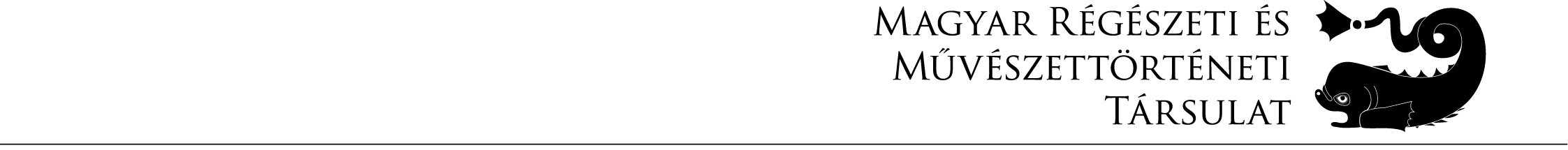 I./ Szöveges beszámolóa Magyar Régészeti és Művészettörténeti Társulat 2016. évi tevékenységéről2016-ben a Társulat éves közgyűlésén és vándorgyűlésén kívül az alább részletezett 10 régészeti (R), 7 művészettörténeti (M) programot és 13 szakvezetéssel egybekötött kiállítás-látogatást (K) kínált tagjainak, melyeket a megtartásuk időrendje szerint sorolunk fel. Az előadásoknak és konferenciáknak alapvetően a Magyar Nemzeti Múzeum, néhány rendezvénynek a Magyar Nemzeti Galéria biztosított helyszínt.Kiállítás-látogatás szakvezetésselA Magyar Nemzeti Galéria „A túlélő árnyéka – az El Kazovszkij élet/mű” című kiállításának megtekintése, szakvezetést tartottak a kiállítás kurátorai: Jerger Krisztina, Rényi András, Százados LászlóA rendezvény időpontja: 2016. január 25. (K)Kiállítás-látogatás szakvezetésselA Magyar Tudományos Akadémia Művészeti Gyűjteménye által rendezett, a „150 éves az Akadémia palotája” című kiállítás megtekintése, szakvezetést tartott a kiállítás kurátora:  Bicskei Éva, a Művészeti Gyűjtemény vezetője A rendezvény időpontja: 2016. február 15. (K)Kiállítás-látogatás szakvezetésselA Budapesti Történeti Múzeum Aquincumi Múzeuma „Wellness az ókorban – Fürdőkultúra Aquincumban” című kiállításának megtekintése, szakvezetést tartott a kiállítás kurátora:Némethné Dr. Fényes GabriellaA rendezvény időpontja: 2016. március 9. (K)A társulat 2015. évet lezáró közgyűlése, a Társulat kitüntető érmeinek átadásaA közgyűlésen hangzott el Urbach Zsuzsa – Varga Ágota: „A Szépművészeti Múzeum korai németalföldi festményeinek szakkatalógusa” című díszelőadása.A közgyűlés hivatalos programpontjait (főtitkári beszámoló, pénztárosi jelentés, számvizsgáló bizottság jelentése, 2016. évi programok ismertetése) követően került sor a Társulat kitüntető díjainak átadására, a beérkezett javaslatok nyomán a közgyűlés szavazott a díjazottak személyéről. A Magyar Régészeti és Művészettörténeti Társulat kitüntető érmeit kapták 2016-ben:Rómer-érem: Zsidi Paula, laudáció: Borhy LászlóIpolyi-érem: Farbaky Péter, laudáció: Végh JánosKuzsinszky-érem: Ilon Gábor, laudáció: T. Bíró KatalinPasteiner-érem: Veszprémi Nóra, laudáció: Róka EnikőA rendezvény időpontja: 2016. március 21.  (M)Kiállítás-látogatás szakvezetésselA Várkert Bazárban bemutatott, Koszta József gyűjteményes kiállításának megtekintése, szakvezetést tartott a kiállítás kurátora: Dr. Szinyei Merse AnnaA rendezvény időpontja: 2016. április 4. (K)A Társulat kitüntetettjeinek előadás-sorozata A februárra meghirdetett, betegség miatt elmaradt rendezvény: a 2015. évben Kuzsinszky-díjjal kitüntetett régész, Mráv Zsolt: „Utazás a Túlvilágra – A pannoniai kocsisírok kutatásának új eredményei” című előadásaA rendezvény időpontja: 2016. április 13. (R)Kiállítás-látogatás szakvezetésselA Magyar Nemzeti Galériában megrendezett, a Jekatyerinburgi Szépművészeti Múzeum avantgárd gyűjteményét bemutató „A művészet forradalma – Orosz avantgárd az 1910–1920-as években” című kiállítás megtekintése, szakvezetést tart a kiállítás kurátora: Gergely Mariann A rendezvény időpontja: 2016. április 18. (K)Művészettörténeti ülésGerman Kinga: „Szentségházak és szentségfülkék Erdélyben – Az Oltáriszentség tisztelete”című előadásaA rendezvény időpontja: 2016. április 25.   (M)Épület- és helyszín-bemutatás2016-ban új városnéző séta-sorozatot indítottunk, amelynek célja régész és művészettörténész szakemberek vezetésével bejárni a történelmi Pest egy-egy földrajzi egységét, és fokozatosan, északról délre haladva, megtekintve az ott látható régészeti, művészettörténeti, építészeti, irodalmi emlékeket. A sétákkal a Társulat régi hagyományt újított fel, illetve ez a program tekinthető a korábbi Óbudai séták-sorozat folytatásának.A „Pesti séták” című rendezvény első sétájának időpontja: 2017. május 11. (a séta a régi Nemzeti Színház emlékkövénél indult), szakvezetést tartott: Kemény Mária művészettörténész (M)Kiállítás-látogatás szakvezetésselA szentendrei Ferenczy Múzeum (Művészet Malom) „A világ közepe – Válogatás a Ferenczy Múzeumi Centrum képzőművészeti gyűjteményéből”  című kiállításának megtekintése, szakvezetést tartottak a kurátorok: Szabó Noémi és Bodonyi EmőkeA rendezvény időpontja: 2016. május 18. (K)A Társulat 2016. évi vándorgyűlése Nógrád megyébenPartnerek: Salgótarján, Dornyay Béla Múzeum, Szécsény, Kubinyi Ferenc Múzeum, Balassagyarmat (MNM), Palóc MúzeumAz 1. napon meglátogatott, szakvezetéssel bemutatott helyszínek: Szirák: 18. századi Teleki–Degenfeld-kastély, Pásztó: Oskolamester háza, üveghuta, ciszterci templom, kolostor romjai, Tar Lőrinc udvarháza, templom, Salgótarján, Dornyay Béla Múzeum: Kiskonferencia régészeti és művészettörténeti előadásokkal, előadók: Shah Gabriella igazgató, művészettörténész, Zandler Krisztián régész, Mordovin Maxim régész, Peák Ildikó művészettörténész; tárlatvezetések a művészeti gyűjteményben, a látványraktárban és az időszakos kiállításokon A 2. napi program a szlovák oldalon: Somoskő vára, Ógács (középkori templom freskóval, harangtorony), Alsósztregova (Madách Imre szülőháza, emlékkiállítás, síremlék), Rárosmulyad (Szent Erzsébet-templom, plébánia), majd Salgó váraA 3. napon sor került Salgótarjánban a város építészeti szempontú bemutatására, majd megtekintettük a Szécsény-benczúrfalvi Benczúr-kastélyt és parkját, Szécsényben a Forgács-kastélyt, a ferences templomot és kolostort, Balassagyarmaton a múzeum néprajzi gyűjteményét, a barokk r. k. templomot A rendezvény időpontja: 2016. május 19–21. (K) (R) (M)Régészeti ülésszakA 2015. év néhány jelentősebb feltárási eredményének bemutatása – Kétnapos rendezvény 4 szekcióüléssel és a fiatal pályakezdő régészek számára a Társulat által 2011-ben alapított „Ad astra”-díj átadása (díjazott: Polónyi Emese)ŐSKORI SZEKCIÓHága Tamara Katalin – Szolnoki László – Szabó László – Márkus Gábor: Az M4 autópálya (Berettyóújfalu-Nagykereki Országhatár szakasz) 2015. évi 1. kampányának legfontosabb őskori feltárásaiFülöp Kristóf – Füzesi András: Őskori megtelepedési stratégiák a Berettyó partján – 2015. év ásatási eredményei az M4 autópálya előzetes régészeti feltárásai alapjánKalli András – K. Tutkovics Eszter: Őskori kutatások a bükkábrányi lignitbánya területénSzilas Gábor – M. Virág Zsuzsanna: Budapest, III. Csúcshegy-Harsánylejtő őskori településtörténeti vázlata az újabb kutatások tükrébenP. Barna Judit–Eke István–Pásztor Emília–Tokai Zita Mária–Mesterházy Gábor–Pethe Mihály: A lengyeli kultúra újabb körárka Bezeréden (Zala megye)Vicze Magdolna: Beszámoló a százhalombattai Földváron folyó nemzetközi ásatás eredményeirőlP. Fischl Klára–Tobias. L. Kienlin–Pusztai Tamás: Vertikális perspektívák a bronzkori tellkutatásban. Esettanulmány: Borsodivánka-NagyhalomRÓMAI KORI SZEKCIÓBartus Dávid – Borhy László – Delbó Gabriella – Hajdu Barbara – Sey Nikoletta – Számadó Emese: Római kori pince feltárása Brigetio polgárvárosában (Szőny-Vásártér)Bartus Dávid – Borhy László – Delbó Gabriella – Kis Zita – Számadó Emese: Ásatás a brigetiói legiotábor principiájában 2015-ben (Szőny-MOL-Kiskertek)Bartus Dávid – Borhy László – Delbó Gabriella – Kis Zita – Számadó Emese: Horreumok Brigetio katonavárosában. Beszámoló a Szőny-Dunapart lelőhelyen 2015-ben végzett feltárásrólKiss Péter: Római kori szentkerület Győrszentiván határábanSzabó Máté: Helyzetjelentés a cserdi kérdezz-felelekrőlLáng Orsolya: Ipari méretek – az aquincum polgárvárosi ún. Enyvfőző ház hitelesítő feltárása 2015-benBeszédes József: Késő római temetkezések Campona (Nagytétény) auxiliáris vicusából (BKISZ csatornázási projekt – 2015)NÉPVÁNDORLÁS KORI SZEKCIÓKalli András – K. Tutkovics Eszter: Szarmata kori lelőhelyhálózat a Csincse-patak völgyében: újabb adatok Bükkábrány-Bánya XVI-Végrézsű lelőhely feltárása utánPatyi Eszter: Római kori szarmata temetőrészlet CsávolyonF. Kovács Péter – Hoppál Krisztina: Gepida temető Tiszapüspöki határábanFarkas Zoltán: Gepida és avar temetőrészlet Berettyóújfalu határábanKovacsóczy Bernadett: Avar előkelő sírja Szalkszentmárton határábólKovacsóczy Bernadett: Avar kori temetőrészlet Hajós-Pincefalu területérőlKÖZÉPKORI SZEKCIÓBatizi Zoltán: A váci székesegyház kutatása és I. Géza király nyughelyeSz. Wilhelm Gábor: Homokba zárt történelem. Felsőalpár templomának kutatásaSzabó Géza – Békefi Mónika – Csányi Viktor – Hajdu Tamás –Király Edit – Kunfalvi Péter – Kustár Ágnes –Szőke Balázs – Buzás Gergely: Bonyhád gótikus templomának kutatása és rekonstrukciójaBuzás Gergely: A szászvári vár 2013–2015. évi régészeti kutatásaiBerta Adrián: Dombóvár-Gólyavár 2015. évi régészeti feltárásaHorváth Antónia – Gál Viktor – Fábián Sára: A IV. szikszói csata tömegsírjaA rendezvény időpontja: 2016. május 24–25. (kedd–szerda) (R)Kiállítás-látogatás szakvezetésselAz Iparművészeti Múzeum „Színekre hangolva” című kiállításának megtekintése, szakvezetést tartottak a kurátorok: Semsey Balázs és Serfőző SzabolcsA rendezvény időpontja: 2016. május 30. (K)Kiállítás-látogatás szakvezetésselA Budapesti Történeti Múzeum és a Muzeum Historyczne Miasta Krakowa „Közös úton: Krakkó és Budapest a középkorban” című kiállításának megtekintése, szakvezetést tartottak a kiállítás kurátorai: Benda Judit, Kiss Virág, Magyar KárolyA rendezvény időpontja: 2016. június 6. (K)Épület- és helyszín-bemutatásA „Pesti séták” című rendezvény 2. sétája (a Király utca a Teréz templomig – szakvezetés: Kemény Mária művészettörténész) az eredetileg tervezett júniusi időpontban az időjárás miatt elmaradt, illetve a szeptember 21-ére tervezett időpontban a séta betegség miatt elmaradt, csakúgy, mint az október 12-re meghirdetett 3. séta (Nagymező utca) Kiállítás-látogatás szakvezetésselA Budapesti Történeti Múzeum Aquincumi Múzeuma „Jéggel, vagy anélkül? Klímaváltozás és ember az őskortól a középkorig” című kiállítás megtekintése, a kiállítást bemutatta: Tóth Farkas Márton kurátorA rendezvény időpontja: 2016. szeptember 12. (K)Kiállítás-látogatás szakvezetéssel és épület- és helyszín-bemutatásA „Szent Márton és Pannónia” című kiállítás pannonhalmi része, valamint az apátság megtekintése, a kiállítást bemutatták: Takács Imre és Vida Tivadar kurátorok, az apátságban szakvezetést tartott Takács Imre és Galavics Géza A rendezvény időpontja: 2016. szeptember 23. (K), (R), (M).A Társulat Archaeometriai Műhelyének rendezvényeNew methods and interpretation techniques for petroarchaeology and ceramic studies/ Geológiai vizsgálati módszerek alkalmazása az archaeometriában: új módszerek, illetve régi módszerek új szemlélettel/ című munkaüléseA rendezvény időpontja: 2016. október 17. (R)A Társulat kitüntetettjeinek előadás-sorozata A 2016. évben Kuzsinszky-díjjal kitüntetett régész, Ilon Gábor: „Lehet-e népszerű a régészettudomány manapság? Egy kőszeghegyaljai kísérlet példája” című, 2016. október 19-ére tervezett előadása betegség miatt elmaradt. A program az alábbiak szerint módosult:Lassányi Gábor előadása: „Halottak titkai Aquincumban – Római kori temető az Óbudai Gázgyárban” A helyszín és az időpont változatlan maradt: 2016. október 19. (R)Művészettörténeti ülésMecsi Beatrix, művészettörténész (ELTE Távol-keleti Intézet): „Szentből játékbaba és a magányos szent. Avagy: a buddhista szentek (arhatok) és ábrázolásaik Kelet-Ázsiában” című előadásaA rendezvény időpontja: 2016. október 26. (M).Rendkívüli Közgyűlés, Henszlmann-díj átadása, kiállítás-látogatás szakvezetésselA közgyűlésen megválasztásra került a Társulat új Művészettörténeti szakosztálytitkára, továbbá a Fővárosi Bíróság végzése értelmében elfogadtuk a Társulat módosított alapszabályához a Bíróság által kért hiánypótlást.A 2016. évi Henszlmann-díjat Kuczogi Zsuzsa, a Budapesti Történeti Múzeum ny. rajztár-vezetője kapta a régészeti és művészettörténeti kutatómunka és bemutatás magas színvonalú elősegítéséért (Laudált: Magyar Károly).A Budapesti Történeti Múzeum alábbi kiállításainak szakvezetéssel egybekötött megtekintése:„A budai Királyi Palota Szűz Mária-kápolnája, a Buda „a királyi méltóság széke és trónusa” című állandó középkori kiállítás felújított része, szakvezetést tartott: Benda Judit régész;„Paloták, polgárházak, templomok a középkorból” – Válogatás a BTM Középkori Főosztályának 2015-ben végzett régészeti feltárásaiból, szakvezetést tartottak: Nyékhelyi Dorottya és Terei György régészek;„Gyerek / kor / kép – Gyermek a magyar képzőművészetben” szakvezetést tartottak: Aczél Eszter Krisztina és Révész Emese művészettörténészek, a kiállítás kurátoraiA rendezvény időpontja: 2016. november 8. (K)Régészeti ülésszakAz ELTE Régészettudományi Intézet doktori (PhD) hallgatóinak előadásaŐskori szekcióSzilágyi Kata: A késő neolitikus Lengyeli kultúra délkelet-dunántúli csoportjának kőeszközkészítő tevékenységeMelis Eszter: Határvidék és kommunikáció problémája az Északnyugat-Dunántúl középső bronzkorábanFülöp Kristóf: A késő bronzkori halomsíros kultúra temetkezéseinek mikroszintű eseménytörténeti vizsgálataTarbay János Gábor: „Öntőműhely depók” a késő bronzkor Ha A2 és Ha B1-es periódusában?Novinszki-Groma Katalin: Temetkezési szokások a kora vaskorban az Észak-Dunántúlon, süttői példák alapjánJáky András: A balatonboglári mikrorégió kora vaskoraTankó Éva: A temetkezési rítus és a hamvasztás Ókori szekcióSüvegh Eszter: Új megközelítés a groteszk terrakották vizsgálatában – kísérlet egy szintézisreNagy Anna: Dél-Pannonia gazdasági kapcsolatai az amphoraleletek tükrébenHajdu Barbara: Terra sigillaták a szentendrei római tábor 2004–2006 közötti feltárásaibólDobosi Linda: Építőanyagok és építéstechnika BrigetióbanAvar kor és középkor szekcióGulyás Bence: Adatok a kora avar kori Tiszántúl etnikai viszonyaihozKondé Zsófia: Háztartásrégészeti kutatások az avar kori MezőföldönBognár Kata: Kísérlet a késő avar kori sárga kerámia műhelyeinek azonosításáraCsoltkó Emese: Premontrei kolostorok régészeti kutatása a Kárpát-medencébenHegyi Dóra: Reprezentatív nemesi várépítészet a 16. századi MagyarországonA rendezvény időpontja: 2016. november 16. (R)A „Magyar régészek és művészettörténészek kutatásai külföldön” sorozatbanGalántha Márta: „Hétköznapok és rítusok – Egy nigériai hegyi falu portréja” című előadásaA rendezvény időpontja: 2016. november 23. (R)Kiállítás-látogatás szakvezetéssel „Szent Márton és Pannónia” című kiállítás-sorozat szombathelyi részeinek megtekintéseA rendezvény helyszínei: I. Iseum Savariense (Szent Márton és Pannónia – Kincsek Szent Márton szülőföldjéről)A kiállítást bemutatták: Tóth Endre és Sosztarics Ottó kurátorokII. Szombathelyi Képtár (Kortársunk Szent Márton)III. Szent Márton Látogatóközpont, bemutatta: Kiss GáborA rendezvény időpontja: 2016. november 25. (K)A Társulat Archaeometriai Műhelyének rendezvényeAz MTA X. Osztály Geokémiai, Ásvány- és Kőzettani Tudományos Bizottságának Archeometriai Albizottsága, a Magyar Régészeti és Művészettörténeti Társulat Archeometriai Műhelye és a Magyar Nemzeti Múzeum közös rendezvénye:„Az archeometriai kutatás táguló körei II.” című előadóüléseA rendezvény időpontja: 2016. november 30. (R)„A határon túli magyar kulturális örökség kutatása” című sorozat rendezvénye Ninkov Olga (Városi Múzeum, Szabadka): „Aczél Henrik (1876–1946) nagyváradi festő és iparművész szecessziós tevékenysége Szabadkán” című előadásaA rendezvény időpontja: 2016. december 7. (M)Régészeti ülésPolgár Balázs:  „A háború régészete – A HM Hadtörténeti Intézet és Múzeum régészeti kutatásai” című előadásaA rendezvény időpontja: 2016. december 12. (R)A Társulat tevékenységei:Az év során folytattuk az utóbbi években indult előadás-sorozatokat, így a „Társulat kitüntetettjeinek előadásai”, a „Magyar régészek és művészettörténészek kutatásai külföldön” és a „Határon túli magyar kulturális örökség kutatása” címűeket, valamint az épület- és helyszín-bemutatásokat – ezúttal a pesti oldalon –, a két napos, kronologikus feltárási beszámoló-sorozatot, lehetőséget biztosítottunk az ELTE régészeti PHD programjában résztvevő legígéretesebb hallgatók számára kutatási eredményeik bemutatására, számos kiállítás-látogatást kínáltunk. A Társulat tradicionális két szakosztálya (régészeti, művészettörténeti) mellett a régészeti interdiszciplináris részleg számos programot készített elő.A 2016. évi közgyűlésen átadtuk a Társulat kitüntető érmeit, a kétnapos feltárási beszámoló-sorozaton az „Ad astra”-díjat, novemberben pedig a Henszlmann-díjat. A 2016. évi vándorgyűlés vendéglátói Nógrád megye múzeumai voltak. A Társulat a két napos régészeti beszámoló-sorozattal támogatta a Magyar Régész Szövetség kezdeményezését, a Magyar Régészet Napját.Bár a Fővárosi Törvényszék a közhasznú jogállás nyilvántartásba vétele érdekében benyújtott kérelmünket pozitívan bírálta el, e döntés ellen a Fővárosi Főügyészség fellebbezést nyújtott be, ezáltal az ügy a Fővárosi Ítélőtábla elé került, mely az elsőfokú döntést megsemmisítette és a Fővárosi Törvényszéket új eljárásra kötelezte. Ennek során a Fővárosi Törvényszék az alapszabály további módosítását, valamint változásbejegyzési kérelem benyújtását írta elő. A Társulat 2016 novemberében rendkívüli közgyűlést tartott, melynek célja közhasznú jogállás nyilvántartásba vétele iránti kérelem kapcsán a szükséges alapszabály-módosítás bemutatása és elfogadtatása volt. A közgyűlést követően – ügyvéd közreműködésével – az előírtak benyújtásra kerültek.A vezetőség és a választmány az év során több ülést tartott, ezekről emlékeztető készült. A Társulat javaslatot tett a Schönvisner István- és Forster Gyula-díjakra. A vezetőség több alkalommal vett részt a minisztérium részéről megküldött jogszabály-tervezetek egyeztetésén, illetve véleményezésében. Éltünk a lehetőséggel és javaslatot tettünk az UNESCO MNB részére Kutzián Ida születése 100. évfordulójának megünneplésére 2018-ban az UNESCO jeles személyiségek és történelmi események évfordulója felhívása kapcsán.A Társulat honlapján és meghívóin számos rendezvényt, eseményt ajánlott tagjai figyelmébe, így pl: a Műemléki Világnapot, a Magyar Régészet Napját, a Kulturális Örökség Napját, az Ars Sacra Fesztivál kiállítási programjait, a Kutatók Éjszakáját, a Magyar Tudomány Ünnepét, az IAEA TC: Nuclear Technology for Cultural Heritage Characterization and Preservation című előadói ülésétszámos múzeum kiállításait szakmai konferenciákat.A programokat és eseményeket a honlap mellett a Facebookon is követhették az érdeklődők.A 2016. évi MTA támogatás javarészt a Társulat kitüntető érmeivel  kapcsolatos költségekre8 db érem újraöntése,díszdoboz, mappa vásárlása,az oklevelek grafikus munkái,az érmek gravírozása;valaminta meghívók nyomdai költségeire és postázására, a Pannonhalma- szakmai kirándulás járulékos kiadására, irodaszerekre, eszközbeszerzésrekerült felhasználásra.összeállította: Wollák Katalin főtitkár